Iota Phi Theta® Fraternity, Inc.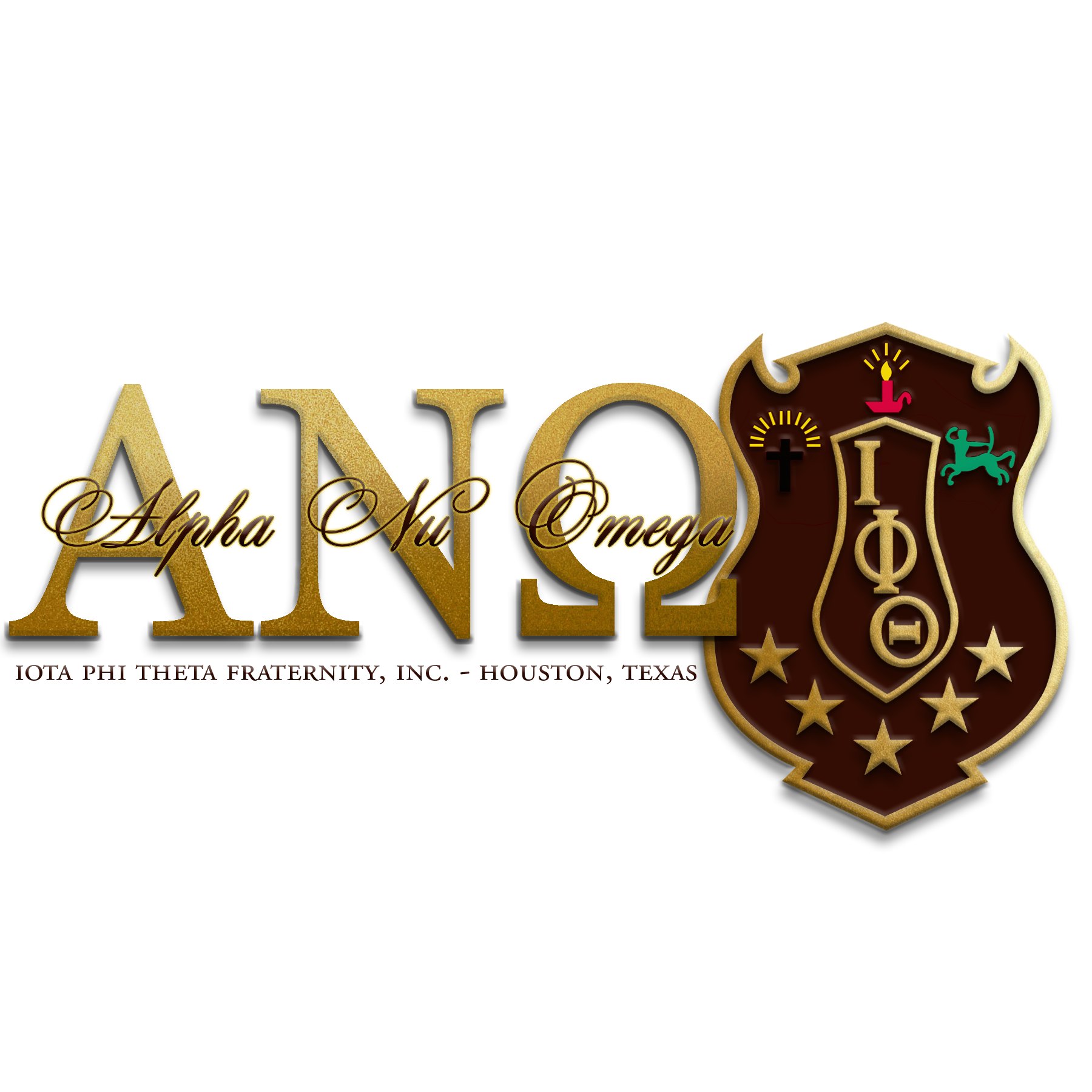 Alpha Nu Omega Alumni ChapterP.O. Box 542123Houston, Texas 77254November Meeting Minutes November 10, 2018Call to OrderThe meeting was called to order by Polaris Ryan Johnson, Sr. at 10:21 am.PrayerVice Polaris Freddie Green, Jr. led the brothers in prayer.Recitation of StarsBrother Baron Gates led Recitation of Stars.Adoption of AgendaVice Polaris Green Jr. moved that we adopt the agenda with flexibility, that motion was properly seconded by Bro. John Allen (Motion Carried)Approval of MinutesSecretary Justin Manuel moved that the minutes be approved with the necessary corrections, that motion was properly seconded by Vice Polaris Green Jr. (Motion Carried)Treasury ReportThe treasury report for this reporting period includes 2 expenditures for a total of $1600.00. The payments were made to NPHC-Houston for 2019 Dues in the amount of $350.00, and a deposit for the Black Owt 5.0 in the amount of $1250.00. There are 2 deposits of $858.36 and $426.02 for a deposit total of $1284.38.Community ServiceThe next chapter community service events will be Breakfast with Santa on December 1 and Evening with Santa on December 14, 2018. SocialThe next social event is the Black Owt 5.0 on December 8, 2018. MembershipNo reports.IYANo ReportsNPHC-HoustonThe NPHC-Houston will host 2 community service events. Breakfast with Santa on December 1, 2018 at Blue Triangle Multi-Cultural Center, and December 14, 2018 at the 5th Ward Multi Service Center from 6:00pm-8:00pm. Also on December 8, 2018 there will be a Big Awesome Book Sort at the Region 4 Education Service Center. There are 55 volunteers needed. The Christmas Meeting and Dinner will be on December 10, 2018. The chapter is responsible for bringing corn for dinner. Undergraduate Chapter ReportEpsilon AlphaThe chapter is preparing for the end of the semester and NPHC Week.ScholarshipThe BlackOWt 5.0 will be held December 8, 2018 at 7pm. We will be handing out 2 scholarships. Brothers please note this is not a gala, after 5 attire is appropriate. Tickets are $55.00 and are available for purchase from chapter brothers or via the chapter website www.houstoniotas.com.New BusinessThe brothers who have declared for a position on the chapter E-Board for the 2019-2021 Administration include: Polaris- Torrie RichardsonVice Polaris- Justin ManuelSecretary- Baron Barnes-GatesTreasurer- Freddie Green Jr. Membership/Reclaimation- Ryan Johnson Sr. Community Service- Jarell MillerNominations will remain open until the next chapter meeting. If any brothers are interested they can email Polaris Johnson Sr. to declare candidacy. Votes will take place at the December 15, 2018 meeting. AdjournmentPolaris Johnson, Sr. adjourned the meeting at 11:01 am.